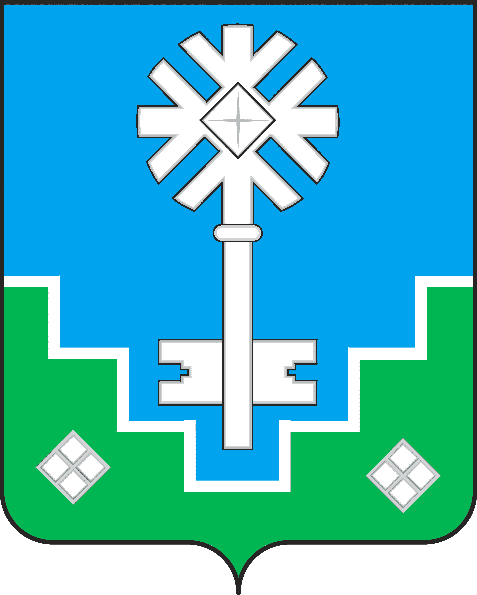 МУНИЦИПАЛЬНОЕ ОБРАЗОВАНИЕ «ГОРОД МИРНЫЙ»МИРНИНСКОГО РАЙОНА РЕСПУБЛИКИ САХА (ЯКУТИЯ)ГОРОДСКОЙ СОВЕТ САХА ӨРӨСПҮҮБҮЛҮКЭТЭ МИИРИНЭЙ ОРОЙУОНУН«МИИРИНЭЙ КУОРАТ» МУНИЦИПАЛЬНАЙ ТЭРИЛЛИИ КУОРАТ СЭБИЭТЭРЕШЕНИЕБЫhAAРЫЫ04.03.2021  	 	                                                                                   № IV–38–4Об утверждении  Положения об оплате труда работников
муниципального автономного учреждения «Управление спорта, культуры и молодежной политики» муниципального образования «Город Мирный» Мирнинского района Республики Саха (Якутия)Руководствуясь Федеральным законом от 06.10.2003 № 131-ФЗ «Об общих принципах организации местного самоуправления в Российской Федерации», Трудовым Кодексом Российской Федерации и Уставом МО «Город Мирный», городской Совет    РЕШИЛ:Утвердить Положение об оплате труда работников муниципального автономного учреждения «Управление спорта, культуры и молодежной политики» муниципального образования «Город Мирный» Мирнинского района Республики Саха (Якутия) согласно приложению  к настоящему решению.Признать утратившим силу решение городского Совета от  27.11.2015 № III – 32-4 «Об утверждении  Положения об оплате труда работников муниципального казенного учреждения «Управление спорта, культуры и молодежной политики» муниципального образования «Город Мирный» Мирнинского района Республики Саха (Якутия)» (в редакции решений городского Совета от 13.12.2016 № III – 42-1, от 13.12.2017 № IV – 4-1, от 13.12.2018  № IV – 15-1), от 19.12.2019 № IV – 26-4).Опубликовать настоящее решение в порядке, установленном Уставом МО «Город Мирный».Настоящее решение вступает в силу с момента его принятия и распространяется на правоотношения, возникшие с 01.01.2021 года.                                                                       Приложение  
                                                                                 к решению городского Совета                                                                           от  04.03.2021 № IV–38–4Положение 
об оплате труда работников муниципального автономного учреждения «Управление спорта, культуры и молодежной политики» муниципального образования «Город Мирный» Мирнинского района Республики Саха (Якутия)I. Общие положения1.1. Настоящее Положение об оплате труда работников муниципального автономного учреждения «Управления спорта, культуры и молодежной политики» МО «Город Мирный» (далее - Положение) определяет порядок установления размеров окладов (должностных окладов), а также выплат компенсационного, стимулирующего и социального характера работникам муниципального учреждения. 1.2. Система оплаты труда работников муниципального автономного учреждения «Управления спорта, культуры и молодежной политики» МО «Город Мирный» (далее – МАУ «УСК и МП» МО Город Мирный) устанавливается коллективным договором, соглашениями,  локальными нормативными актами, принимаемыми в соответствии с законами и иными нормативными актами Российской Федерации, Республики Саха (Якутия), содержащими нормы трудового права, а также настоящим Положением, которое включает в себя размеры окладов (должностных окладов), выплаты компенсационного, стимулирующего и социального характера.          1.3.  Месячная заработная плата работника МАУ «УСК и МП» МО «Город Мирный», полностью отработавшего за этот период норму рабочего времени и выполнившего норму труда (трудовые обязанности), не может быть ниже минимального размера оплаты труда, установленного законодательством Российской Федерации.          1.4.  Заработная плата работников  МАУ «УСК и МП» МО «Город Мирный» включает в себя размеры окладов (должностных окладов), выплаты компенсационного, стимулирующего характера и социального характера.          1.5. Штатное расписание МАУ «УСК и МП» МО «Город Мирный» утверждается руководителем учреждения после согласования с Наблюдательным советом МАУ «Управление спорта, культуры и молодежной политики» МО «Город Мирный» и включает в себя все должности служащих (профессии рабочих) данного учреждения.II. Порядок и условия оплаты труда 2.1.	Система оплаты труда работников МАУ «УСК и МП» МО «Город Мирный» включает в себя размеры окладов (должностных окладов), размеры выплат компенсационного, стимулирующего и социального характера. 2.2.	Размеры окладов (должностных окладов) работников МАУ «УСК и МП» МО «Город Мирный» утверждаются решением Мирнинского городского Совета (приложение к настоящему Положению). 2.3. Система оплаты труда работников МАУ «УСК и МП» МО «Город Мирный» устанавливается с учетом:перечня видов выплат компенсационного характера в федеральных бюджетных и автономных учреждениях, утверждаемого Министерством труда и социальной защиты Российской Федерации;перечня видов выплат стимулирующего характера в федеральных бюджетных и автономных учреждениях, утверждаемого Министерством труда и социальной защиты Российской Федерации; государственных гарантий по оплате труда;рекомендаций Российской трехсторонней комиссии по регулированию социально-трудовых отношений;2.4. Фонд оплаты труда работников МАУ «УСК и МП» МО «Город Мирный» формируется на календарный год исходя из размера субсидий, поступающих в установленном порядке учреждению из бюджета МО «Город Мирный»,  на финансовое обеспечение выполнения ими муниципального задания и средств от приносящей доход деятельности.2.5.	Руководитель МАУ «УСК и МП» МО «Город Мирный»   в  пределах имеющихся у него средств на оплату труда самостоятельно определяет размеры доплат, надбавок, премий и других мер материального стимулирования работникам учреждения без ограничения их максимальными размерами.2.6. Выплаты компенсационного характера.2.6.1. Размеры и условия осуществления выплат компенсационного характера работникам МАУ «УСК и МП» МО «Город Мирный» устанавливаются коллективным договором, положением об оплате труда работников учреждения, соглашениями, локальными нормативными актами, трудовым договором и не могут быть ниже установленных трудовым законодательством и иными нормативными правовыми актами, содержащими нормы трудового права, в пределах средств, направляемых на оплату труда.2.6.2.	Выплаты компенсационного характера устанавливаются в процентах к окладам (должностным окладам) работников или в абсолютных размерах, если иное не установлено федеральными законами или иными нормативными правовыми актами Российской Федерации.2.6.3. 	Устанавливаются следующие виды выплат компенсационного характера:- районный коэффициент;- процентные надбавки за стаж работы в районах Крайнего Севера и приравненных к ним местностях,- выплаты за работу в условиях, отклоняющихся от нормальных (при выполнении работ различной квалификации, совмещении профессий (должностей), сверхурочной работе, при выполнении работ в других условиях, отклоняющихся от нормальных).2.6.4.	Размер доплаты при совмещении профессий (должностей), расширении зон обслуживания, увеличении объема работы или исполнении обязанностей временно отсутствующего работника МАУ «УСК и МП» МО «Город Мирный» учреждения без освобождения от работы, определенной трудовым договором, устанавливается по соглашению сторон трудового договора с учетом содержания и (или) объема дополнительной работы.2.6.5.	 Доплата за работу в выходные и нерабочие праздничные дни производится работникам МАУ «УСК и МП» МО «Город Мирный»,  привлекавшимся к работе в выходные и нерабочие праздничные дни, в соответствии с законодательством Российской Федерации.         2.6.6. Конкретные размеры выплат компенсационного характера не могут быть ниже размеров, установленных трудовым законодательством и иными нормативными правовыми актами Российской Федерации, содержащими нормы трудового права. 2.7.	Выплаты стимулирующего характера.2.7.1. Размеры и условия осуществления выплат стимулирующего характера работникам учреждения устанавливаются коллективным договором, положением об оплате труда работников учреждения, соглашениями, локальными нормативными актами, трудовыми договорами, принимаемыми в соответствии с трудовым законодательством, в пределах средств, направляемых на оплату труда. Выплаты стимулирующего характера устанавливаются с учетом разрабатываемых в учреждении показателей и критериев оценки эффективности труда работников учреждения. Объем средств на выплаты стимулирующего характера должен составлять не менее 30 процентов средств на оплату труда, формируемых за счет ассигнований местного бюджета.2.7.2. К видам выплат стимулирующего характера относятся:- выплаты за интенсивность и высокие результаты работы;- выплаты за качество выполняемых работ;- выплаты за стаж непрерывной работы, выслугу лет;- премиальные выплаты по итогам работы.2.7.3.	 Разработка показателей и критериев оценки эффективности труда осуществляется с учетом следующих принципов:а) объективность - размер вознаграждения работника должен определяться на основе объективной оценки результатов своего труда, а также за достижение коллективных результатов труда;б) предсказуемость - работник должен знать, какое вознаграждение он получит в зависимости от результатов своего труда, а также за достижение коллективных результатов труда;в) адекватность - вознаграждение должно быть адекватно трудовому вкладу каждого работника в результат коллективного труда;г) своевременность - вознаграждение должно следовать за достижением результатов;д) прозрачность - правила определения вознаграждения должны быть понятны каждому работнику.2.7.4. Конкретный размер премии может определяться как в процентах к окладу (должностному окладу), так и в абсолютном размере.Выплаты стимулирующего характера работникам по итогам работы максимальными размерами не ограничиваются.2.7.5. В положении об оплате труда учреждения устанавливаются качественные и количественные показатели для каждой конкретной стимулирующей выплаты, при достижении которых данные выплаты производятся. Выплаты стимулирующего характера устанавливаются работнику исходя из критериев, позволяющих оценить результативность и качество его работы.2.7.6. Выплаты стимулирующего характера производятся по решению руководителя МАУ «УСК и МП» МО «Город Мирный» в пределах бюджетных ассигнований на оплату труда работников учреждения.2.7.7.	Лишение выплат стимулирующего характера или их снижение оформляется в порядке, установленном локальными нормативными актами МАУ «УСК и МП» МО «Город Мирный» с обязательным указанием причины.2.8.	Выплаты социального характера. На оплату отдыха и лечения производится единовременная выплата к очередному отпуску. Сумма единовременного пособия определяется в соответствии с коллективным договором и в пределах фонда оплаты труда МАУ «УСК и МП» МО «Город Мирный».III. Условия оплаты труда руководителяМАУ «УСК и МП» МО «Город Мирный», заместителей руководителяи главного бухгалтера3.1.	 Заработная плата руководителя МАУ «УСК и МП» МО «Город Мирный», его заместителей и главного бухгалтера состоит из должностного оклада, выплат компенсационного, стимулирующего и социального характера.3.2. Должностные оклады заместителей руководителя и главного бухгалтера МАУ «УСК и МП» МО «Город Мирный» устанавливаются на 10 - 30 процентов ниже должностного оклада руководителя.3.3.	 Условия оплаты труда руководителя МАУ «УСК и МП» МО «Город Мирный» устанавливаются в трудовом договоре (дополнительном соглашении к трудовому договору), оформляемом в соответствии с типовой формой трудового договора с руководителем государственного (муниципального) учреждения, утвержденной постановлением Правительства Российской Федерации от 12 апреля 2013 г. N 329 "О типовой форме трудового договора с руководителем государственного (муниципального) учреждения" (Собрание законодательства Российской Федерации, 2013, N 16, ст. 1958).3.4.	 Выплаты стимулирующего характера руководителю МАУ «УСК И МП» МО «Город Мирный» устанавливаются по решению Учредителя с учетом достижения показателей деятельности учреждения.3.5. Выплаты компенсационного характера устанавливаются для руководителя МАУ «УСК и МП» МО «Город Мирный», его заместителей и главного бухгалтера в процентах к должностным окладам или в абсолютных размерах, если иное не установлено действующим законодательством.3.6.	Выплаты стимулирующего характера заместителям руководителя МАУ«УСК и МП» МО «Город Мирный» устанавливаются с учетом целевых показателей эффективности работы, определяемых руководителем учреждения.IV. Другие вопросы оплаты труда4.1.	 В пределах имеющихся средств из фонда оплаты труда работникам МАУ «УСК и МП» МО «Город Мирный» может оказываться материальная помощь. Решение об оказании материальной помощи и ее конкретных размерах принимает руководитель учреждения на основании письменного заявления работника.V. Формирование фонда оплаты труда5.1.	 Годовой фонд оплаты труда работников МАУ «УСК и МП» МО «Город Мирный» формируется следующим образом:Оклад согласно штатному расписанию  -  12 месячных окладов;компенсационные и стимулирующие выплаты (кроме водителя служебной автомашины)  - 7,24 месячных оклада;компенсационные и стимулирующие выплаты для водителя служебной автомашины – 12,04 месячных оклада; районный коэффициент  70%;процентные надбавки за стаж работы в районах Крайнего Севера и приравненных к ним местностях до 80% в соответствии с действующим законодательством. Районный коэффициент и процентные надбавки за стаж работы в районах Крайнего Севера и приравненных к ним местностях начисляются на сумму оклада, компенсационных  и стимулирующих выплат.Выплаты социального характера -3 оклада (без районного коэффициента  и процентной надбавки за стаж работы в районах Крайнего Севера и приравненных к ним местностях).5.2.	Изменения в системе оплаты труда работников МАУ «УСК и МП» МО «Город Мирный» осуществляется исключительно в форме внесения изменений и дополнений в настоящее Положение.__________________________________________________________________ Приложение к Положению об оплате труда работников муниципального автономного учреждения «Управление спорта, культуры и молодежной политики Муниципальногообразования «Город Мирный» Мирнинского районаРеспублики Саха (Якутия), утвержденному решением городского Совета от 04.03.2021      № IV–38–4
                                                                              Окладыработников муниципального автономного учреждения «Управление спорта, культуры и молодежной политики» муниципального образования «Город Мирный» Мирнинского района Республики Саха (Якутия)___________________________________________________________________И.о. председателя городского Совета             _______________Ю.Б. МёдоваИ.о. Главы города______________С.Ю. МедведьНаименование должностиДолжностные окладыДиректор34 920Заместитель директора 31 428Главный бухгалтер29 682Начальник отдела23 095Главный специалист22 310Ведущий специалист19 141Водитель служебной автомашины15 428Инструктор по прокату, подготовке и ремонту прокатного инвентаря10 473Вахтер9 596